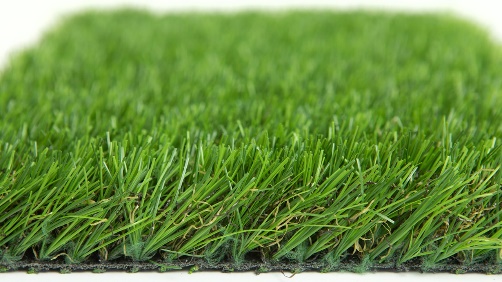 Specification Sheet: KingdomEach individual blade of Kingdom is reinforced with an extra strong spine. This allows the yarn in Kingdom to spring back to its original position whenever compressed. In addition, a thick multi-toned thatch provides extra support and a realistic look. Kingdom – 38mm Pile HeightManufacturer – Nomow LtdWeb: www.nomow.co.ukTel: 0800 587 0380Product reference: Kingdom“Nomow has the right to alter each product specification in order to improve the artificial grass according to the newest technological applications. Nomow is not legally liable in case of non-compliance with these mentioned specifications.”Fibre65 % PE / 35 % PP straight / curledFibre ShapeXtra Spine Technology (XST)Pile heightca. 38 mm# Stitches ca. 260 st/ mProductionTuftingGauge3/8”# Tuftsca. 27,300 / m²Pile weightca. 1555 gr / m²Total weightca. 2555 gr / m²Tuft clothPolypropylene woven, ca. 170 gr / m²BackingPre coat ca. 800 gr / m²Roll width400 cmRoll length± 25 mUV Stability> 3,000 hours UV-A │ 6,000 hours XENONLight fastnessScale 7 (DIN 54004)Chlorine resistance4 – 5 (DIN 54019)Resistance to seawater4 – 5 (DIN 54007)